مدارك اختصاصی مورد نیاز براي صدور/تمدید و اصلاح پروانه ساخت قراردادي براي صادرات (کارخانه/کارگاه)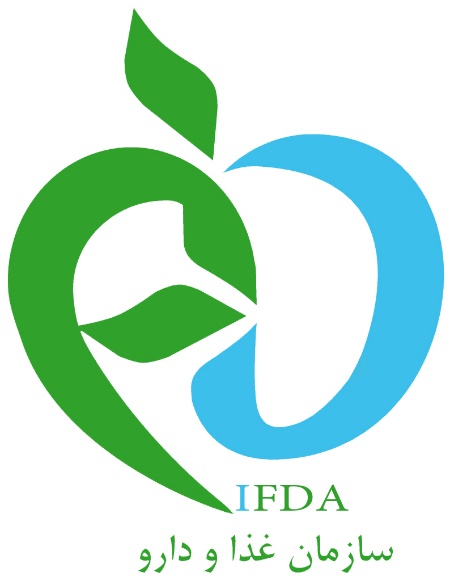  درخواست کتبی در سربرگ شرکت با تایید صاحبان امضاء مجاز و مسئول فنی فرم رسیدگی به درخواست صدور/ تمدید / اصلاح پروانه ساخت (اطلاعات فرآورده)  کد ده رقمی ثبت منبع اخذ شده در سامانه TTAC - کارخانه: مجوز فعالیت (پروانه بهره برداري) از وزارت صنعت، معدن تجارت / وزارت جهاد کشاورزي و سازمان هاي ذیربط - کارگاه: مجوز فعالیت از اتاق اصناف و اتحادیه هاي تابعه  تصویر کارت فعالیت مسئول فنی صادره در سامانه TTAC  طرح برچسب مطابق با ضوابط و مقررات مربوطه (درج عبارت (صرفا"جهت صادرات) بر روي بسته بندي الزامی است.) ثبت علامت تجاري بر اساس ماده (24 (قانون تنظیم بخشی از مقررات مالی دولت مصوبه هیات وزیران واریز صدور/ تمدید پروانه ساخت مطابق با آخرین تعرفه مصوب، در درگاه پرداخت الکترونیکی سامانه TTAC اصل پروانه بهداشتی ساخت قبلی (صرفاً جهت تمدید و اصلاح) دارابودن حداقل امتیاز 150 بر اساس چک لیست ارزیابی و رتبه بندي واحد تولیدي کارخانه اي و حداقل امتیاز 75 بر اساس چک لیست ارزیابی و رتبه بندي واحد تولیدي کارگاهی  قرارداد منعقده بین سفارش دهنده و متقاضی خارجی (مقصد صادرات) که در آن صراحتا" به موضوع قرارداد شامل نام فرآورده، ویژگی هاي درخواستی متقاضی خارجی (مورد تایید مقام دولتی ذیصلاح در کشور مقصد)، علامت تجاري، مدت قرارداد و تقبل مسئولیت ایمنی و سلامت فرآورده اشاره شده باشد.  قرارداد بین سفارش دهنده و سفارش گیرنده که در آن صراحتا" به موضوع قرارداد شامل: نام فرآورده هاي مورد سفارش، ویژگی هاي درخواستی متقاضی، علامت تجاري، مدت قرارداد و تقبل مسئولیت ایمنی و سلامت فرآورده اشاره شده باشد. بدیهی است این قرارداد باید به مهر و امضاء مسئولین سلامت کالا (صاحبان امضاء مجاز) ( و مسئولین فنی رسیده باشد.  ارائه علامت تجاري: علامت تجاري مورد درخواست باید توسط متقاضی خارجی و یا سفارش دهنده در متن قرارداد آورده شده و به مالکیت آن اقرار شود. اقرار به مالکیت علامت تجاري می تواند مستند به گواهی ثبت علامت و یا غیر مستند با نوشته و مهر و امضا ایشان باشد. -در صورت اقرار غیر مستند به مالکیت علامت تجاري، علامت مذکور نباید در داخل کشور داراي صاحب علامت باشد و در سامانه مرکز مالکیت معنوي (اداره ثبت علائم تجاري) ثبت نشده باشد  تعهد سفارش دهنده، سفارش گیرنده و مسئول فنی واحد تولیدي مبنی بر عدم توزیع فرآورده تحت هر شرایطی در کشور ایران و تقبل مسئولیت ایمنی و سلامت فرآورده و هرگونه عواقب احتمالی ناشی از مسائل حقوقی تمامی قراردادهاي خارجی، پس از تایید باید توسط سفارت جمهوري اسلامی ایران در آن کشور لگالایز شوند. ارائه فیش بانکی تسویه حساب هزینههای آزمایشگاهی                                                                                                                                                                                                                                                                                                                                                                                                                                                                                                                                                                                                                                                                                                                                                                                                                                                                                                                                                                                                                                                                                                                                                                                                                                                                                                                                                                                                                                                                                                                                                                                                                                                                                                                                                                                                                                                                                                                                                                                                                                                                                                                                                                                                                                                                                                                                                                                                                                                                                                                                                                                                                                                                                                                                                                                                                                                                                                                                                                                                                                                                                                                                                                                                                                                                                                                                                                                                                               